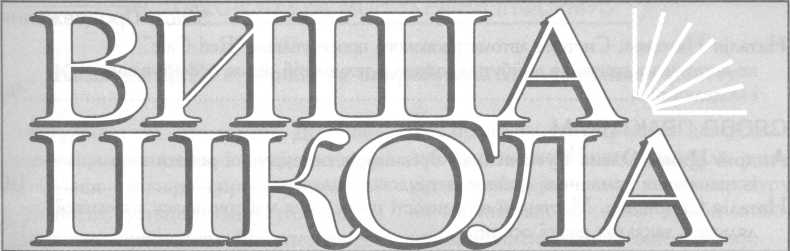 НАУКОВО-ПРАКТИЧНЕ ВИДАННЯ 6(179)/2019Засновник — Міністерство освіти і науки України
Виходить 12 разів на рік. Видається з січня 2001 рокуЗМІСТПРЕС-СЛУЖБА МОН УКРАЇНИ ІНФОРМУЄ	ЗПЕДАГОГІЧНА ОСВІТАЮрій Калязін. Реалізація міжпредметних зв’язків при вивченні вищої математики
у процесі підготовки викладачів професійної освіти	7Валерій Титаренко. Вивчення теми “шкідливі звички” у процесі підготовкиучителів трудового навчання	15Лариса Гриценко, Людмила Страшко. Графічна компонента у структуріпідготовки майбутнього фахівця професійної освіти	22Юлія Срібна. Упровадження етнодизайнерських ідей у процесі підготовкимайбутніх учителів трудового навчання	32СУЧАСНІ ОСВІТНІ ТЕХНОЛОГІЇСевіндж Іманова. Інтеграція змісту трудового навчання за педагогічноютехнологією концентрації навчального матеріалу	44Наталія Орлова. Упровадження теорії біонічного формоутворення у процеснавчання художнього проектування одягу	54СПЕЦІАЛЬНА ОСВІТАГабріелла Галамбош. Писанкарство Полтавщини — складова змісту навчальноїдисципліни “Народні промисли України”	64Оксана Кудря. Навчання студентів нових технік аплікації на заняттяхз технологічного практикуму	73ІКТ В ЖИТТІ людиниАліна Іщенко, Валентина Титаренко. Сервіс Google Classroom як інноваційнатехнологія підготовки майбутніх учителів трудового навчання	81//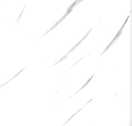 Київ • ЗНАННЯ • 2019Зміст. ПродовженняНаталія Нагорна. Система автоматизованого проектування “Red Cafe” як інструмент навчання майбутніх учителів технологій основ проектування і моделювання	90СЛОВО ПРАКТИКАМАндрій Цина, Олена Рутковська. Організація позаурочної роботи школярівіз виконання домашньої роботи із трудового навчання	110Наталія Свиридюк. Мистецькі особливості проведення майстер-класу з вузловоїляльки у закладах вищої освіти	119Contents 	127Головний редактор — К.М. ЯевківськийРедакційна колегія: К.С. Абдієв (Казахстан); В.П. Андрущенко; В.Д. Базилевич; В.І. Бондар; Л.В. Губерський; Т.-Л. Дєордіца; Р.О. Додонов; М.Б. Євтух; Т.О. Коломо- єць; А.Є. Конверський; В.П Кремень; А.І. Кузьмінський; В.І. Кушерець; І.Ф. Надольний; І.Ф. Прокопенко; В.Я. Тацій; О.Л. Шевнюк; В.С. ЩербинаНад випуском працювали: В.П. Розумний, Л.В. Кирпич, Ю.М. Слуцька — відповідальний секретар, К.М. Кононученко, О.С. Кузуб, І.А. ОлійникНа першій сторінці обкладинки — розробки студентів та викладачів факультету технологій та дизайну Полтавського національного педагогічного університету імені В.Г. Короленка.Індекс журналу в каталозі передплатних видань України: 21876Журнал “Вища школа" внесено до Переліку наукових фахових видань України, в яких можуть публікуватися результати дисертаційних робіт з педагогіки (Постанова президії ВАК України від 22.12.2010 № 1-05/8) та філософії (Постанова президії ВАК України від 01.07.2010 № 1-05/5) на здобуття наукових ступенів доктора і кандидата наук.Видання зареєстровано в Міністерстві юстиції України. Свідоцтво КВ № 12864-1748ПР від 27.06.2007. Усі права застережено. Передруки і переклади дозволяються лише за згодою автора та редакції. Редакція не обов’язково поділяє думку автора. Відповідальність за достовірність фактів, цитат, власних імен, географічних назв та іншої інформації несуть автори публікацій. Відповідальність за зміст рекламних оголошень несе рекламодавець.Журнал поширюється лише за передплатою. Авторський примірник можна придбати у книгарні “Абзац”, тел.: (044) 581-15-68, попередньо його замовивши.Адреса редакції: 01030, м. Київ, вул. Стрілецька, 28.Тел.: (044) 272-42-91; факс: (044) 234-23-36.E-mail: slutska@society.kiev.ua http://www.znannia.com.ua Видавець — Видавництво “Знання”, 01030, м. Київ, вул. Стрілецька, 28 Свідоцтво суб’єкта видавничої справи ДК № 3596 від 05.10.2009 р.Підписано до друку 27.06.2019. Формат 70x100 1/16.Папір офс. № 1. Друк офс. Гарнітура Academy.Ум. друк. арк. 11,2. Обл.-вид. арк. 11,2. Наклад 450 пр. Зам. № 441.© “Вища школа”, 20191     Галамбош, Г. Писанкарство Полтавщини - складова змісту навчальної дисципліни "Народні промисли України" / Г. Галамбош // Вища школа. – 2019. – №6. – С. 64-72.Розроблено технологічну карту на виготовлення писанки "Зірка".2     Гриценко, Л. Графічна компонента у структурі підготовки майбутнього фахівця професійної освіти / Л. Гриценко, Л. Страшко // Вища школа. – 2019. – №6. – С. 22-31.Аналіз законодавчих документів, науково-педагогічної літератури, передового досвіду провідних педагогічних закладів вищої освіти, діяльності вчителів загальноосвітніх навчальних закладів.3     Іманова, С. Інтеграція змісту трудового навчання за педагогічною технологією концентрації навчального матеріалу / С. Іманова // Вища школа. – 2019. – №6. – С. 44-53.Наукова новизна отриманих результатів полягає у визначенні ефективності словесних, наочних і практичних методів трудового навчання в умовах браку часу, що виділяється на вивчення тем у межах навчальної програми.4     Іщенко, А. Сервіс Google Classroom як інноваційна технологія підготовки майбутніх учителів тредового навчання / А. Іщенко, В. Титаренко // Вища школа. – 2019. – №6. – С. 81-89.Розглянуті можливості, які надає хмарний сервіс під час вивчення дисципліни "Основи інформаційних технологій".5     Калязін, Ю. Реалізація міжпредметних зв'язків при вивченні вищої математики у процесі підготовки викладачів професійної освіти / Ю. Калязін // Вища школа. – 2019. – №6. – С. 7-14.  Основою інтеграції обрано вивчення міжпредметних зв'язків математики із прикладними та спеціальними дисциплінами.6     Кудря, О. Навчання студентів нових технік аплікації на заняттях з технологічного практикуму / О. Кудря // Вища школа. – 2019. – №6. – С. 73-80.  Визначено можливості введення у зміст навчальної дисципліни "Технологічний практикум" відомостей про нові техніки аплікації.7     Нагорна, Н. Система автоматизованого проектування "Red Cafe" як інструмент навчання майбутніх учителів технологій основ проектування і моделювання / Н. Нагорна // Вища школа. – 2019. – №6. – С. 90-109.Показано, що навчальне проектування з використанням систем автоматизованого проектування (САПР) дає низку позитивних ефектів, що сприяють засвоєнню навчальної дисципліни "Основи проектування і моделювання".8     Орлова, Н. Упровадження теорії біонічного формоутворення у процес навчання художнього проектування одягу / Н. Орлова // Вища школа. – 2019. – №6. – С. 54-63.  Стаття присвячена дослідженню реалізації методів формоутворення конструкції костюма в системі підготовки майбутнього дизайнера одягу.9     Свиридюк, Н. Мистецькі особливості проведення майстер-класу з вузлової ляльки у закладах вищої освіти / Н. Свиридюк // Вища школа. – 2019. – №6. – С. 119-126.   Обгрунтовано важливість вивчення традицій народного мистецтва у закладах вищої школи шляхом проведення майстер-класів з вузлової ляльки.10     Срібна, Ю. Упровадження етнодизайнерських ідей у процесі підготовки майбутніх учителів трудового навчання / Ю. Срібна // Вища школа. – 2019. – №6. – С. 32-43.Дизайнерське творення сюжетної композиції у техніці "Аплікація соломкою".11     Титаренко, В. Вивчення теми "шкідливі звички" у процесі підготовки учителів трудового навчання / В. Титаренко // Вища школа. – 2019. – №6. – С. 15-21.  Наведена програма залучення майбутнього вчителя до здорового способу життя.12     Цина, А. Організація позаурочної роботи школярів із виконання домашньої роботи із трудового навчання / А. Цина, О. Рутковська // Вища школа. – 2019. – №6. – С. 110-118.  Розкриття шляхів формування предметних та ключових компетентностей школярів засобами правильної організації самостійної роботи під час виконання різних видів домашніх завдань із трудового навчання.